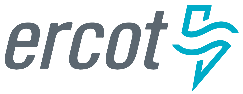 January 2019 ERCOT Monthly Operations Report
Reliability and Operations Subcommittee Meeting March 7, 2019Table of Contents1.	Report Highlights	22.	Frequency Control	32.1.	Frequency Events	32.2.	Responsive Reserve Events	42.3.	Load Resource Events	43.	Reliability Unit Commitment	44.	Wind Generation as a Percent of Load	55.	Largest Net-Load Ramp	56.	COP Error Analysis	67.	Congestion Analysis	87.1.	Notable Constraints	87.2.	Generic Transmission Constraint Congestion	117.3.	Manual Overrides	117.4.	Congestion Costs for Calendar Year 2019	118.	System Events	138.1.	ERCOT Peak Load	138.2.	Load Shed Events	138.3.	Stability Events	138.4.	Notable PMU Events	138.5.	DC Tie Curtailment	138.6.	TRE/DOE Reportable Events	138.7.	New/Updated Constraint Management Plans	138.8.	New/Modified/Removed RAS	138.9.	New Procedures/Forms/Operating Bulletins	149.	Emergency Conditions	149.1.	OCNs	149.2.	Advisories	149.3.	Watches	149.4.	Emergency Notices	1410.	Application Performance	1410.1.	TSAT/VSAT Performance Issues	1410.2.	Communication Issues	1410.3.	Market System Issues	1411.	Model Updates	15Appendix A: Real-Time Constraints	17Report HighlightsThe unofficial ERCOT peak for January was 54,670 MW.There were five frequency events in January. PMU data indicates the ERCOT system transitioned well.There was one instance where Responsive Reserves were deployed.There were no RUC commitments in January.Congestion in the North and South Load Zone (LZ) can be mostly attributed to high generation and outages. Congestion in the West LZ was mostly due to high West generation and planned outages. Congestion in the Houston area was mostly due to high generation and planned outages. There were 21 days on the Panhandle GTC in January. There was no activity on the remaining GTCs during the month.There was one DC Tie curtailment in January.A new wind generation record of 19,672 MW was set on 01/21/2019 at 19:19.A new wind penetration record of 56.16% was set on 01/19/2019 03:10.Frequency ControlFrequency EventsThe ERCOT Interconnection experienced five frequency events in January, all of which resulted from a Resource trip. The average event duration was approximately 0:03:35.A summary of the frequency events is provided below. The reported frequency events meet one of the following criteria: Delta Frequency is 60 mHz or greater; the MW loss is 350 MW or greater; resource trip event triggered RRS deployment. Frequency events that have been identified as Frequency Measurable Events (FME) for purposes of BAL-001-TRE-1 analysis are highlighted in blue. When analyzing frequency events, ERCOT evaluates PMU data according to industry standards. Events with an oscillating frequency of less than 1 Hz are considered to be inter-area, while higher frequencies indicate local events. Industry standards specify that damping ratio for inter-area oscillations should be 3.0% or greater. For the frequency events listed below, the ERCOT system met these standards and transitioned well after each disturbance.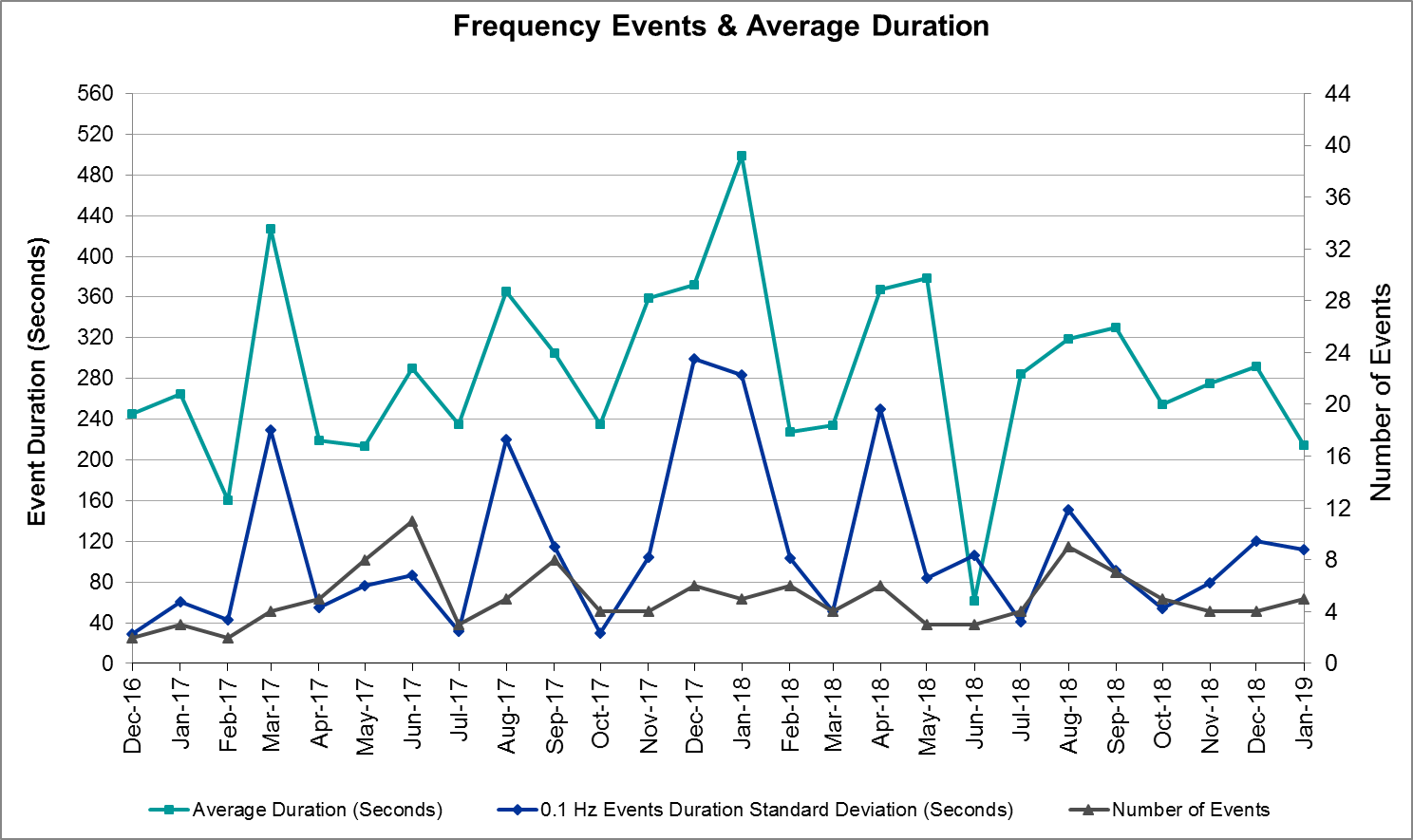 (Note: All data on this graph encompasses frequency event analysis based on BAL-001-TRE-1.)Responsive Reserve EventsThere was one event where Responsive Reserve MWs were released to SCED in January. The events highlighted in blue were related to frequency events reported in Section 2.1 above.Load Resource EventsNone.Reliability Unit CommitmentERCOT reports on Reliability Unit Commitments (RUC) on a monthly basis. Commitments are reported grouped by operating day and weather zone. The total number of hours committed is the sum of the hours for all the units in the specified region. Additional information on RUC commitments can be found on the MIS secure site at Grid  Generation  Reliability Unit Commitment.There were no DRUC commitments in January.There were no HRUC commitments in January. Wind Generation as a Percent of Load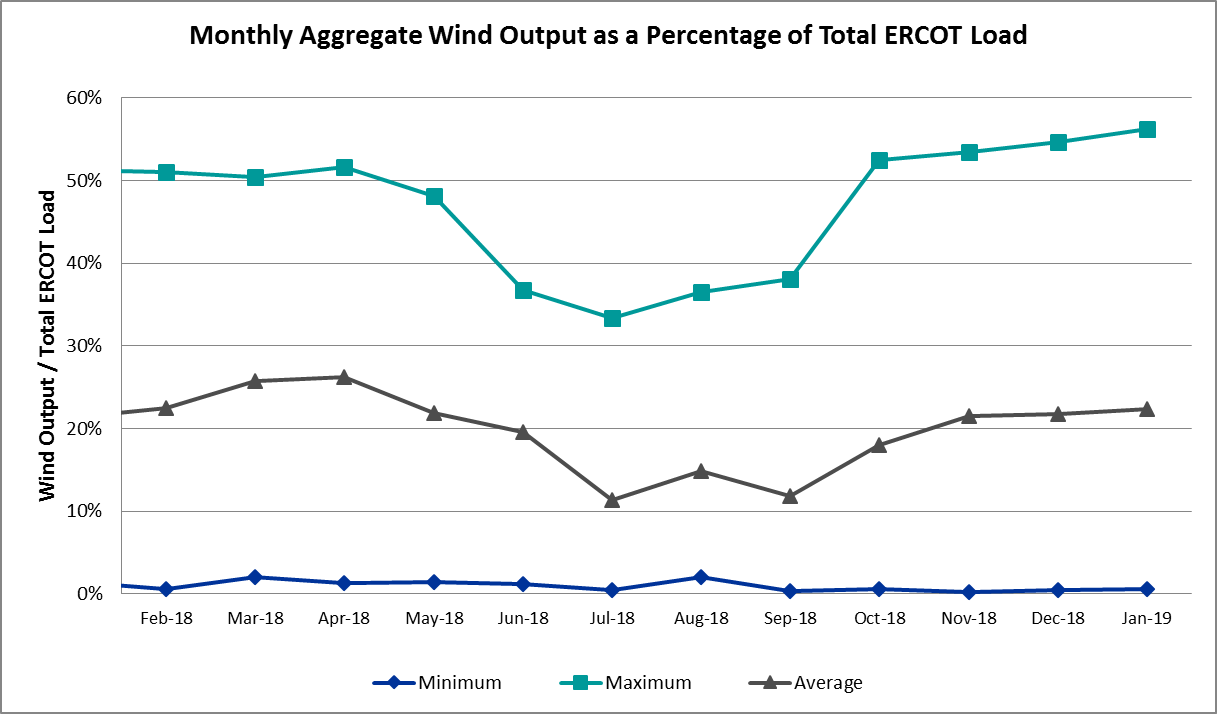 Wind Generation Record: 19,672 MW on 01/21/2019 at 19:19Wind Penetration Record: 56.16% on 01/19/2019 03:10Largest Net-Load RampNet-load ramp is defined as the change in net-load (load minus wind and PVGR generation) during a defined time horizon. Variation in net-load needs to be accommodated in grid operations to ensure that the reliability of the grid is satisfactorily maintained. The largest net-load ramp during January for 5-min, 10-min, 15-min, 30-min and 60-min intervals in comparison to the historical values is given in the table below.COP Error AnalysisCOP Error is calculated as the capacity difference between the COP HSL and real-time HSL of the unit. Mean Absolute Error (MAE) stayed high over 8,000 MW until Day-Ahead at 12:00, then dropped significantly to 1,575 MW by Day-Ahead at 14:00. In the following chart, Under-Scheduling Error indicates that COP had less generation capacity than real-time and Over-Scheduling Error indicates that COP had more generation capacity than real-time. Under-Scheduling persisted from beginning of Day-Ahead to end of the Operating Day. Snapshot on the Operating Day considers all Operating Hours, including past hours. However, COP error for the Operating Hour freezes after the Adjustment Period. 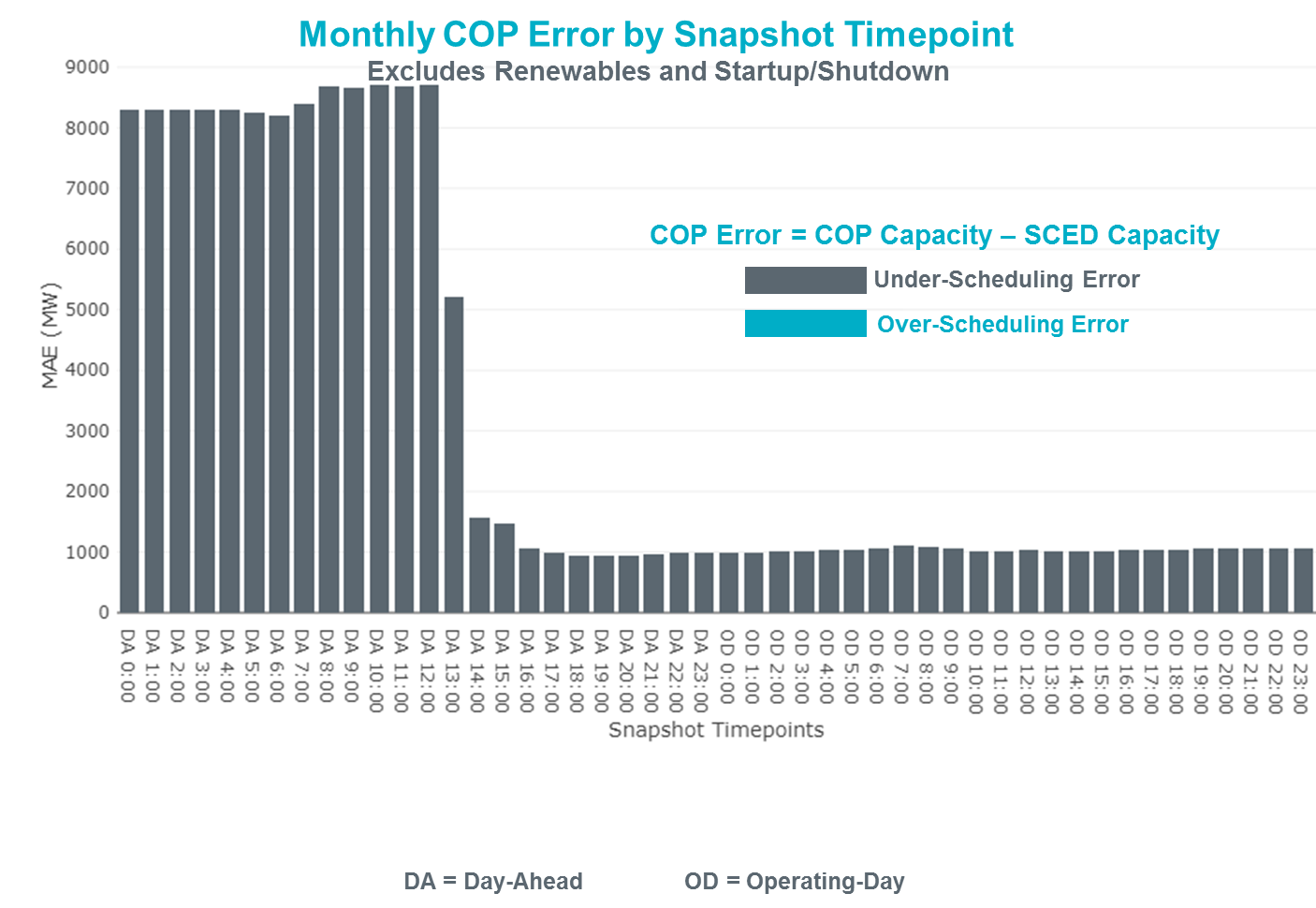 Monthly MAE for the Latest COP at the end of the Adjustment Period was 1,064 MW with median ranging from -1,223 MW for Hour-Ending (HE) 11 to -819 MW for HE 7. January 24th HE 12 had the largest Over-Scheduling Error (576 MW) and January 2nd HE 23 had the largest Under-Scheduling Error (-3,681 MW).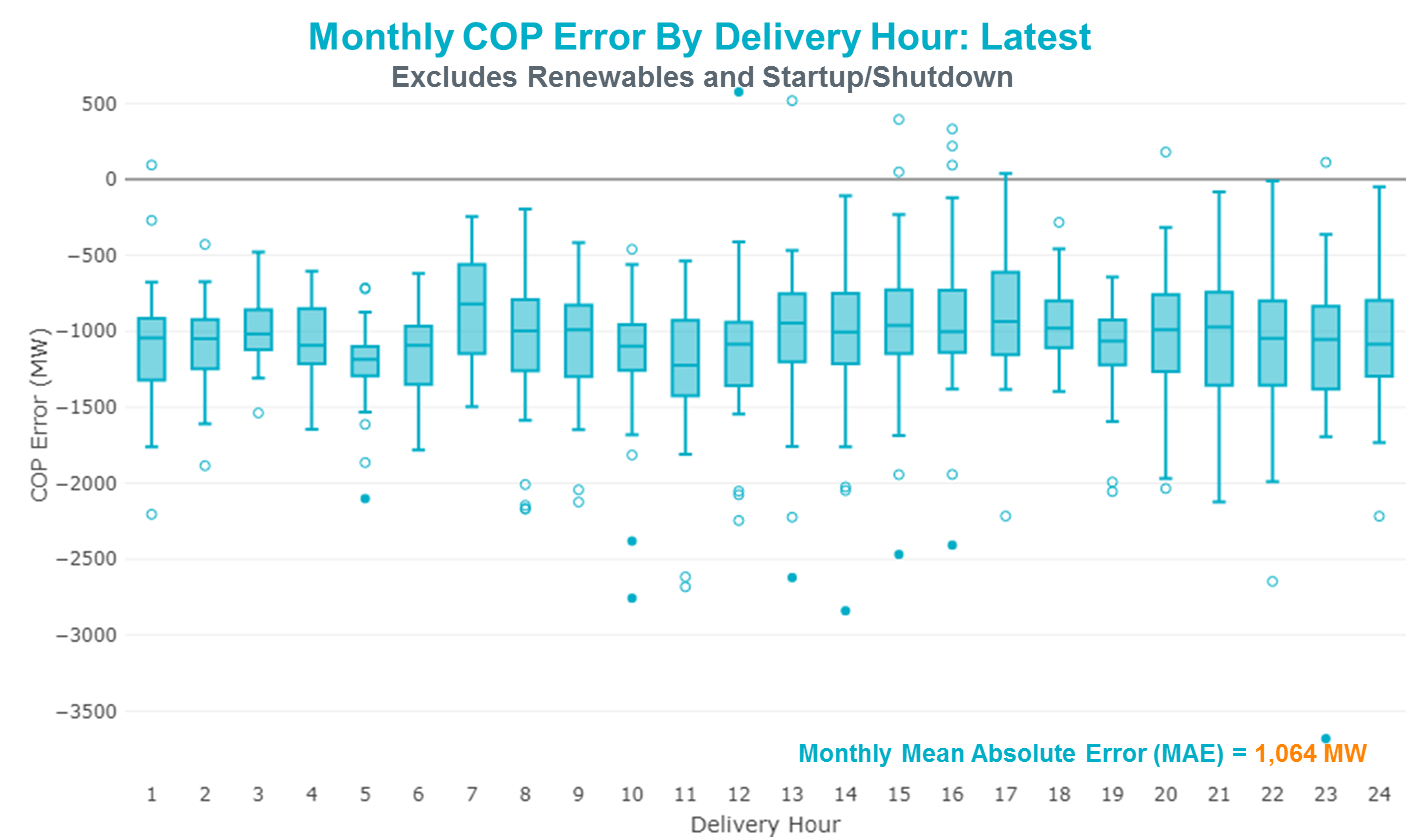 Monthly MAE for the Day-Ahead COP at 12:00 was 8,704 MW with median ranging from -10,423 MW for Hour-Ending (HE) 19 to -6,006 MW for HE 24. January 10th HE 24 had the largest Over-Scheduling Error (878 MW) and January 2nd HE 14 had the largest Under-Scheduling Error (-18,908 MW).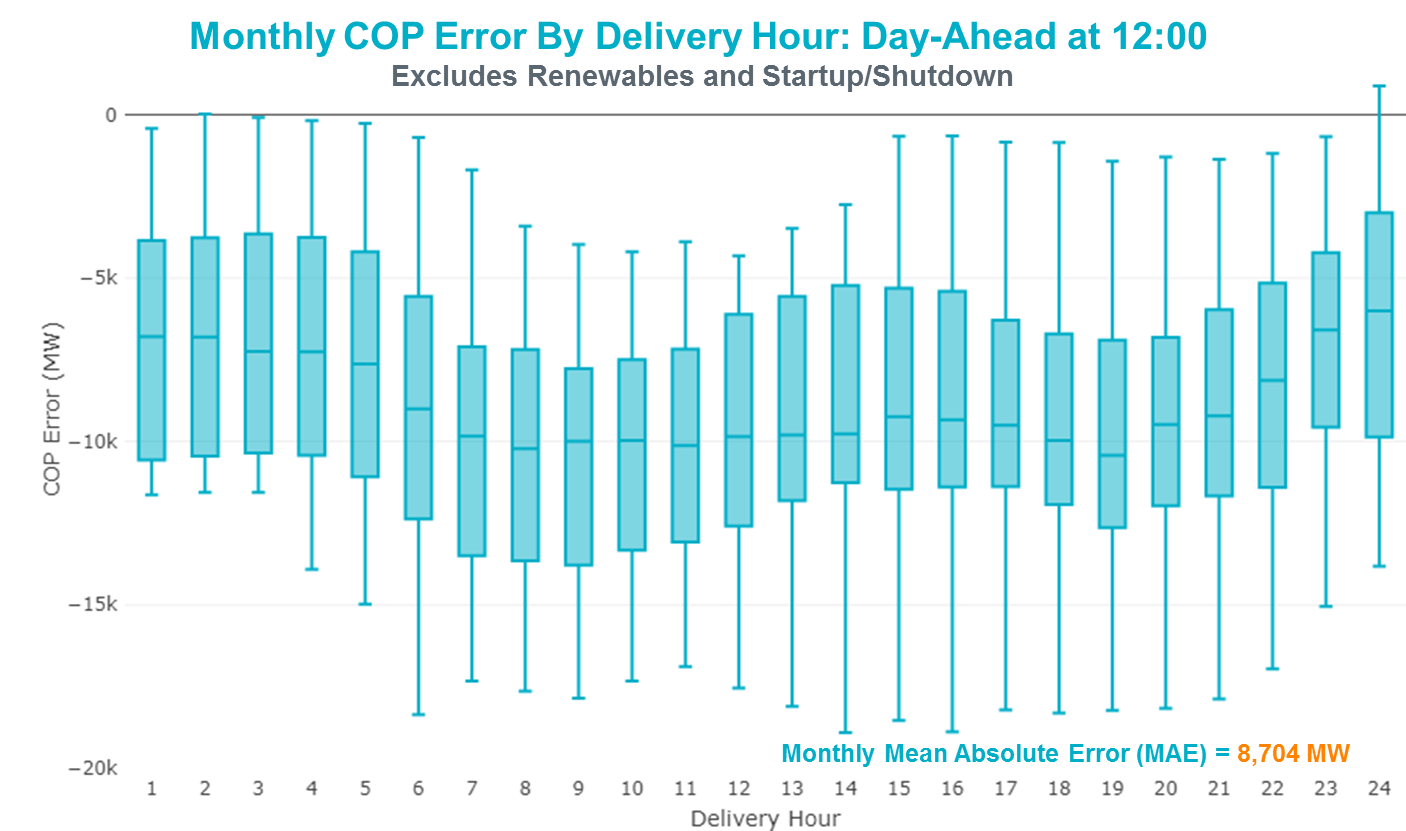 Congestion AnalysisThe total number of congestion events experienced by the ERCOT system decreased in January. There were 21 instances over 21 days on the Generic Transmission Constraints (GTCs) in January.Notable ConstraintsNodal protocol section 3.20 specifies that ERCOT shall identify transmission constraints that are active or binding three or more times within a calendar month. As part of this process, ERCOT reports congestion that meets this criterion to ROS. In addition ERCOT also highlights notable constraints that have an estimated congestion rent exceeding $1,000,000 for a calendar month. These constraints are detailed in the table below. Rows highlighted in blue indicate the congestion was affected by one or more outages. For a list of all constraints activated in SCED for the month of January, please see Appendix A at the end of this report.Generic Transmission Constraint CongestionThere were 21 days on the Panhandle GTC in January. There was no activity on the remaining GTCs during the month.Note: This is how many times a constraint has been activated to avoid exceeding a GTC limit, it does not imply an exceedance of the GTC occurred or that the GTC was binding.Manual OverridesNone.Congestion Costs for Calendar Year 2019The following table represents the top twenty active constraints for the calendar year based on the estimated congestion rent attributed to the congestion. ERCOT updates this list on a monthly basis.System EventsERCOT Peak LoadThe unofficial ERCOT peak load for the month was 54,670 MW and occurred on January 24th, during hour ending 08:00.Load Shed EventsNone.Stability EventsNone.Notable PMU EventsERCOT analyzes PMU data for any significant system disturbances that do not fall into the Frequency Events category reported in section 2.1. The results are summarized in this section once the analysis has been completed.There were no PMU events in January.DC Tie CurtailmentTRE/DOE Reportable EventsNone.New/Updated Constraint Management PlansUpdated MP_2018_07New/Modified/Removed RASNone.New Procedures/Forms/Operating BulletinsEmergency ConditionsOCNsAdvisoriesWatchesNone.Emergency NoticesNone.Application PerformanceTSAT/VSAT Performance IssuesNone.Communication IssuesNone.Market System IssuesNone.Model UpdatesThe Downstream Production Change (DPC) process allows ERCOT to make changes in the on-line Network Operations Model without loading a completely new model.  The purpose of this process is to allow for reliable grid operations as system conditions change between designated Network Operations Model database loads.  The DPC process is limited in scope to just those items listed below, with equipment ratings updates being the most common.  ERCOT has seen a rise in the use of the DPC process to make on-line updates to the Network Operations Model in recent years, instead of through the standard Network Operations Model Change Request process.Static Line ratings (Interim Update)Dynamic Line ratings (non-Interim Update)Autotransformer ratings (non-Interim Update)Breaker and Switch Normal status (Interim Update)Contingency Definitions (Interim Update)RAP and RAS changes or additions (Interim Update)Net Dependable and Reactive Capability (NDCRC) values (Interim Update)Impedance Updates (non-Interim)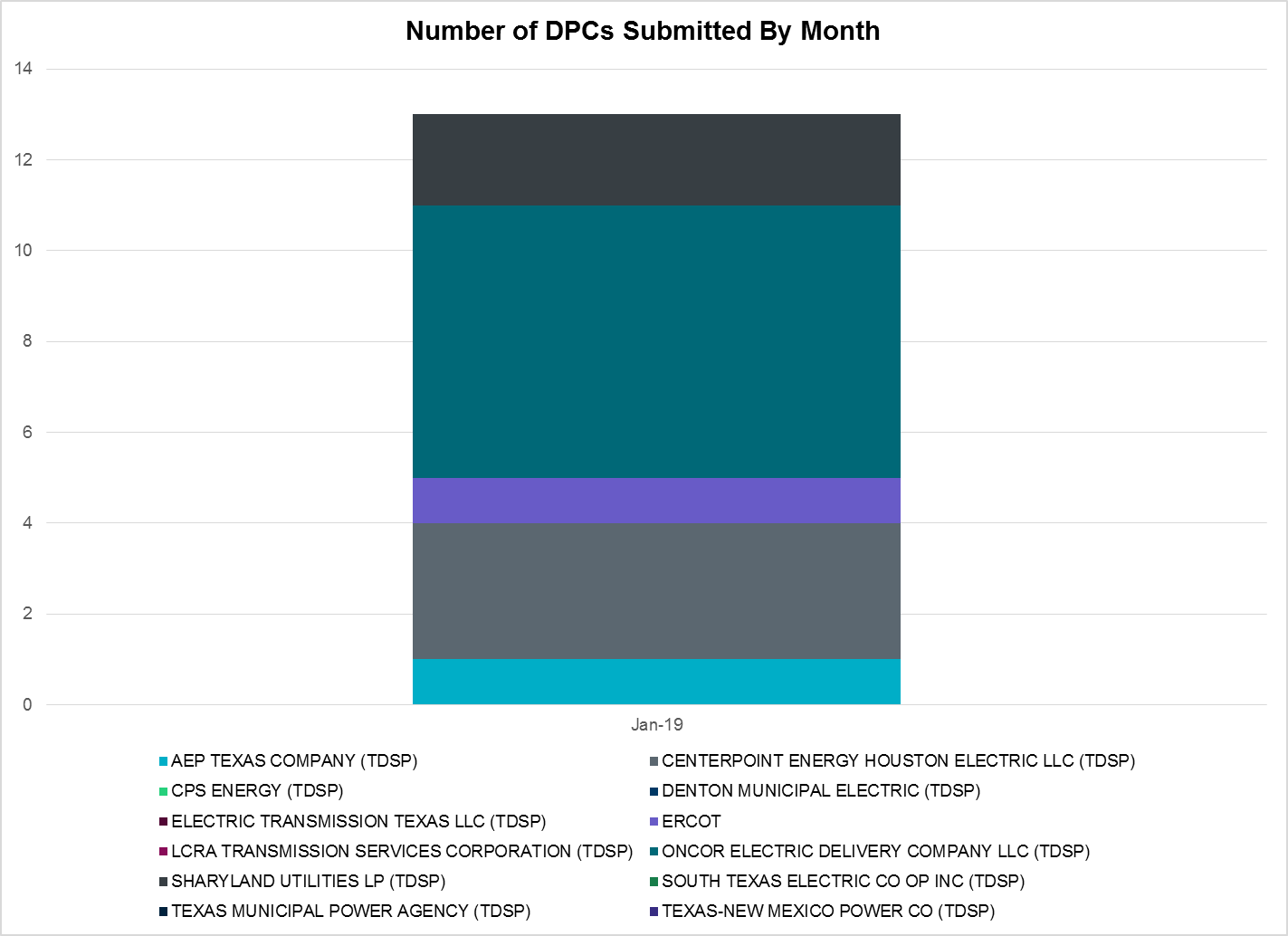 Appendix A: Real-Time ConstraintsThe following is a complete list of constraints activated in SCED for the month of January. Full contingency descriptions can be found in the Standard Contingencies List located on the MIS secure site at Grid  Generation  Reliability Unit Commitment.Date and TimeDelta FrequencyMax/Min FrequencyDuration of EventPMU DataPMU DataPMU DataMW LossLoadWindInertiaDate and Time(Hz)(Hz)Duration of EventOscillation Mode (Hz)Oscillation Mode (Hz)Damping RatioMW Loss(MW)%(GW-s)1/2/2019 11:250.05659.9120:05:05No PMU data availableNo PMU data availableNo PMU data available367.7151,3402%311,3391/10/2019 12:140.08659.9090:04:34No PMU data availableNo PMU data availableNo PMU data available382.84339,91926%220,2231/22/2019 7:050.09359.8700:04:360.8914%14%657.15339,57336%182,4271/22/2019 13:420.10659.9400:00:30No PMU data availableNo PMU data availableNo PMU data available461.29837,90837%195,5131/27/2019 6:030.10659.9090:03:08No PMU data availableNo PMU data availableNo PMU data available294.543,55919%257,750Date and Time Released to SCEDDate and Time RecalledDuration of EventMaximum MWs Released1/22/2019 7:051/22/2019 7:1000:05:00729Month and Year5 min10 min15 min30 min60 minJan. 20191087 MW1719 MW2308 MW4033 MW7786 MWJan. 20181091 MW1824 MW2498 MW3901 MW6824 MWJan. 2017959 MW1680 MW2160 MW3511 MW6181 MWJan. 2016950 MW1548 MW2076 MW3737 MW6213 MWJan. 20151025 MW1609 MW2150 MW3737 MW6496 MWJan. 2014891 MW1602 MW2082 MW3606 MW6340 MW2014-20181494 MW1991 MW2780 MW4109 MW7218 MWContingency NameOverloaded Element# of Days Constraint ActiveCongestion RentTransmission ProjectContingency NameOverloaded Element# of Days Constraint ActiveCongestion RentTransmission ProjectCAGNON to KENDALL LIN 1Cico - Comfort 138kV17$8,793,616.72Boerne Cico - Comfort - Kendall Transmission Line Upgrade (6982)WHITEPOINT TRX 345A 345/138Lon Hill 345/1kV6$6,250,009.03ODESSA EHV SWITCH to MOSS SWITCH LIN _AWoodward 2 - Rio Pecos 138kV13$5,125,308.07Lynx: Build a 138 kV Station (5535)Entpr-Trses & Mlses-Scses 345kVLufkin Switch - Nacogdoches South Tap 138kV18$2,413,159.25Lufkin - Nacogdoches Southeast 138 kV Line (4827)TWR (345) HLJ-WAP64 & BLY-WAP72Jones Creek - South Texas Project 345kV7$2,342,599.06Freeport Master PlanDMTSW-SCOSW 345KVKnapp - Scurry Chevron 138kV11$2,156,334.84Ennis Creek - Cogdell 69 kV Line (4554) & Ennis Creek 138 kV Switching Station (6269)SAN MIGUEL 345_138 KV SWITCHYARDS to LOBO LIN 1North Laredo Switch - Piloncillo 138kV9$1,989,909.68ODESSA EHV SWITCH to MOSS SWITCH LIN _A16th Street Tnp - Woodward 2 138kV16$1,852,287.79Far West Texas ProjectCRLNW-LWSSW 345kVCooper Creek Substation - Arco 138kV7$1,528,811.42138kV Cooper Creek - Arco Line Reconstruction (44181)TWR (345) HLJ-WAP64 & BLY-WAP72Dow Chemical - South Texas Project 345kV4$1,275,337.42Freeport Master PlanLon_Hill-Nedin 345kV&Orngrov 138kVFalfurrias - Premont 69kV2$1,012,234.34Premont - Falfurrias 69 kV Line (6203)Vlyso-Prssw&Vlses 345kVSherman Texas Inst - Bells North Poi 138kV6$934,435.84CEDAR HILLS TRX T1 138/69Carlsbad Tap - San Angelo Grape Creek 69kV3$932,110.18Bighil-Kendal 345kVHamilton Road - Maverick 138kV10$876,593.35Brackettville to Escondido: Construct 138 kV line (5206)ERALIO TAP to SKIDMORE LIN 1Sandia Sub - Casa Blanca 69kV3$761,440.78Solstice to LINTERNA LIN 1Barrilla - Fort Stockton Switch 69kV28$682,389.45Far West Texas ProjectKLEBERG AEP to LOYOLA SUB LIN 1Loyola Sub 138/69kV12$635,593.69COMANCHE SWITCH (Oncor) to COMANCHE PEAK SES LIN _AComanche Tap - Comanche Switch (Oncor) 138kV3$598,342.53COLETO CREEK to PAWNEE SWITCHING STATION LIN 1Coleto Creek - Rosata Tap 138kV6$440,313.08SOUTH LANE CITY to LANE CITY LIN 1Sargent Sub - Franklins Camp Sub 69kV8$424,241.14BasecasePNHNDL GTC21$348,184.93LP&L Option 4ow & Panhandle Loop (5180, 5208)NORTH EDINBURG TRX 1382 345/138North Edinburg 345/1kV3$340,655.80Stewart Road:  Construct 345 kV cut-in (5604)Fergus-Granmo&Wirtz-Starck 138kVFlat Rock Lcra - Wirtz 138kV24$338,578.97Wirtz to FlatRock to Paleface Transmission Line Upgrade (4465)Bighil-Kendal 345kVYellow Jacket - Treadwell 138kV12$313,593.16Treadwell: Build temporary tap (6396)WOODWARD 1 TRX XF 138/3516th Street Tnp - Woodward 2 138kV3$263,530.06Far West Texas ProjectCOLETO CREEK to PAWNEE SWITCHING STATION LIN 1Coleto Creek - Victoria 138kV8$227,144.41Coleto Creek to Tuleta: New 138 kV Line (16TPIT0034)BOWMAN SWITCH TRX BOMSW_3_2 345/138Fisher Road Switch - Wichita Falls 138kV3$226,162.69Elmcreek-STP 345kVSargent Sub - Franklins Camp Sub 69kV3$205,831.57Pig Creek to Solstice LIN 1Airport Tnp - 16th Street Tnp 138kV23$195,856.82Far West Texas ProjectARMSTRONG AEP to YTURRIA SUB LIN 1Raymondville 2 138/69kV4$148,650.47FRIEND RANCH to SONORA LIN 1Sonora 138/69kV7$142,772.22Carver: Build new 138 kV station (5979)LAQUINTA to LOBO LIN 1Bruni Sub 138/69kV6$135,134.98WICHITA FALLS SOUTH SWITCH to NEWPORT BEPC LIN _EBowie 138/69kV5$122,667.51JEFFERSON to COLLEGE LIN AJefferson - South Channel 138kV8$120,172.05LON HILL to COLETO CREEK LIN 1Coleto Creek - Victoria 138kV5$103,158.81Coleto Creek to Tuleta: New 138 kV Line (16TPIT0034)Pig Creek to Solstice LIN 1Woodward 2 - Rio Pecos 138kV20$87,547.27Lynx: Build a 138 kV Station (5535)LAQUINTA to LOBO LIN 1Falfurrias - Premont 69kV3$84,699.09Premont - Falfurrias 69 kV Line (6203)Riohondo-Nedin 345kV&Harlnsw 138kVBurns Sub - Rio Hondo 138kV3$68,100.68PADUCAH REA TAP to PADUCAH CLARE STREET LIN 1Spur 138/69kV10$47,909.79BasecaseRandado Aep - Zapata 138kV12$40,968.42Zapata Reactor (44393)Grses-Pkrsw 345kVBarton Chapel Wind Farm - Oran Sub 138kV3$37,472.44Jfs-Pa&Cgr-Phr 138kVJefferson - South Channel 138kV5$30,698.16LOFTIN to COTTONWOOD ROAD SWITCH LIN 1Bowie 138/69kV4$22,679.77SUN SWITCH to SCURRY SWITCH LIN 1Aspermont Aep 138/69kV4$21,067.44GUNSIGHT SWITCH to GETTY VEALMOOR TAP LIN _AChevron Ackerly Tap - Buzzard Draw Switch 69kV5$17,114.60DMTSW-SCOSW 345KVMorgan Creek Ses - Sun Switch 138kV4$16,916.51SUN SWITCH to SCURRY SWITCH LIN 1Aspermont Aep - Aspermont Continental 69kV3$16,123.54Aspermont: Replace the 138/69 kV autotransformer (6569)Victoria-V_Dupsw 138kVGreenlake - Weaver Road 69kV6$14,837.55Solstice to LINTERNA LIN 1Fort Stockton Plant 138/69kV6$13,304.04Ft. Stockton SW to Rio Pecos: Rebuild 69 kV line (7028)HAMILTON ROAD to WHITING LIN 1Hamilton Road - Maverick 138kV3$8,630.47Brackettville to Escondido: Construct 138 kV line (5206)LISTON to BATES LIN 1Garza 138/69kV3$8,348.06FLAT TOP TNP to Pig Creek LIN 2Musquiz - Country Road 101 Tap 138kV15$7,868.15SUN SWITCH to SCURRY SWITCH LIN 1Wolfgang - Rotan 69kV7$6,508.52Wolfgang to Rotan 69 kV line: Rebuild 69 kV line (5970)FORT LANCASTER to ILLINOIS #4 LIN 1Hamilton Road - Maxwell 138kV3$4,429.64Cagnon-Kendal 345 & Cico-Comfor 138Mason Creek - Bandera 138kV17$2,451.31SCURRY SWITCH to SALT CREEK BEPC LIN 1Wolfgang - Rotan 69kV4$1,790.55Wolfgang to Rotan 69 kV line: Rebuild 69 kV line (5970)ContingencyBinding Element# of 5-min SCED IntervalsEstimated Congestion RentTransmission ProjectCAGNON to KENDALL LIN 1Cico - Comfort 138kV2,2408,793,616.72Boerne Cico - Comfort - Kendall Transmission Line Upgrade (6982)WHITEPOINT TRX 345A 345/138Lon Hill 345/1kV5826,250,009.03ODESSA EHV SWITCH to MOSS SWITCH LIN _AWoodward 2 - Rio Pecos 138kV1,2565,125,308.07Lynx: Build a 138 kV Station (5535)Entpr-Trses & Mlses-Scses 345kVLufkin Switch - Nacogdoches South Tap 138kV1,8392,413,159.25Lufkin - Nacogdoches Southeast 138 kV Line (4827)TWR (345) HLJ-WAP64 & BLY-WAP72Jones Creek - South Texas Project 345kV1,0012,342,599.06Freeport Master PlanDMTSW-SCOSW 345KVKnapp - Scurry Chevron 138kV6662,156,334.84Ennis Creek - Cogdell 69 kV Line (4554) & Ennis Creek 138 kV Switching Station (6269)SAN MIGUEL 345_138 KV SWITCHYARDS to LOBO LIN 1North Laredo Switch - Piloncillo 138kV9201,989,909.68ODESSA EHV SWITCH to MOSS SWITCH LIN _A16th Street Tnp - Woodward 2 138kV1,7601,852,287.79Far West Texas ProjectCRLNW-LWSSW 345kVCooper Creek Substation - Arco 138kV6201,528,811.42138kV Cooper Creek - Arco Line Reconstruction (44181)TWR (345) HLJ-WAP64 & BLY-WAP72Dow Chemical - South Texas Project 345kV5841,275,337.42Freeport Master PlanLon_Hill-Nedin 345kV&Orngrov 138kVFalfurrias - Premont 69kV1571,012,234.34Premont - Falfurrias 69 kV Line (6203)Vlyso-Prssw&Vlses 345kVSherman Texas Inst - Bells North Poi 138kV630934,435.84CEDAR HILLS TRX T1 138/69Carlsbad Tap - San Angelo Grape Creek 69kV246932,110.18Bighil-Kendal 345kVHamilton Road - Maverick 138kV1,109876,593.35Brackettville to Escondido: Construct 138 kV line (5206)ERALIO TAP to SKIDMORE LIN 1Sandia Sub - Casa Blanca 69kV372761,440.78Solstice to LINTERNA LIN 1Barrilla - Fort Stockton Switch 69kV3,707682,389.45Barrilla Junction to Ft. Stockton SW: Rebuild 69 kV line (7027)KLEBERG AEP to LOYOLA SUB LIN 1Loyola Sub 138/69kV978635,593.69Elmcreek-Sanmigl 345kVColeto Creek - Rosata Tap 138kV154612,939.46COMANCHE SWITCH (Oncor) to COMANCHE PEAK SES LIN _AComanche Tap - Comanche Switch (Oncor) 138kV246598,342.53CHB-KG & JOR-NB 345kVGrant - Teco 138kV127579,729.90DateDC TieCurtailing Period# of Tags CurtailedInitiating EventCurtailment Reason01/25/2019DC-SHE9, HE101SBEVASH8, loss of Asherton to Bevo 138 kV, overloads Hamilton to Maverick 138 kVLocal CongestionProcedure TitlePOBDC Tie Desk879Real Time Desk880Reliability Risk Desk881Scripts Desk882Shift Supervisor Desk883Transmission and Security Desk884Date and TimeDescription12/30/2018 14:27ERCOT issued an OCN for a potential extreme cold weather for operating day 1/2/2019 and 1/3/2019.Date and TimeDescription01/28/2019 13:26ERCOT issued an advisory postponing the deadline for the posting of the DAM solution for Operating Day January 29th, 2019 due to an internal issue.Transmission OperatorNumber of DPCs in JanuaryAEP TEXAS COMPANY (TDSP)1BRAZOS ELECTRIC POWER CO OP INC (TDSP)0CENTERPOINT ENERGY HOUSTON ELECTRIC LLC (TDSP)3CPS ENERGY (TDSP)0DENTON MUNICIPAL ELECTRIC (TDSP)0ELECTRIC TRANSMISSION TEXAS LLC (TDSP)0ERCOT1LCRA TRANSMISSION SERVICES CORPORATION (TDSP)0ONCOR ELECTRIC DELIVERY COMPANY LLC (TDSP)6SHARYLAND UTILITIES LP (TDSP)2SOUTH TEXAS ELECTRIC CO OP INC (TDSP)0TEXAS MUNICIPAL POWER AGENCY (TDSP)0TEXAS-NEW MEXICO POWER CO (TDSP)0ContingencyConstrained ElementFrom StationTo Station# of Days Constraint ActiveSWCSBOO8BARL_FTSW1_1FTSWBARL28DFERSTA838T365_1WIRTZFLATRO24SPIGSOL8TNAF_TNFS_1TNAF16TH_ST23BASE CASEPNHNDLn/an/a21SPIGSOL8RIOPEC_WOODW21_1RIOPECOSWOODWRD220DMARPA_838T365_1WIRTZFLATRO19DENTSCS51350__ENCSTPLFKSW18SCAGKEN574T148_1COMFORCICO17DCAGCO58583T583_1BANDERMASOCR17SMDLODE516TH_WRD2_1WOODWRD216TH_ST16SFLAPIG8CR101T_MUSQUI1_1CR101TAPMUSQUIZ15SMDLODE5RIOPEC_WOODW21_1RIOPECOSWOODWRD213DBIGKEN5TREADW_YELWJC1_1TREADWELYELWJCKT12BASE CASERANDAD_ZAPATA1_1RANDADOZAPATA12SKLELOY8LOYOLA_69_1LOYOLALOYOLA12DMTSCOS56437__FSCRCVKNAPP11DBIGKEN5HAMILT_MAVERI1_1HAMILTONMAVERICK10SPADPAD9SPUR_69_1SPURSPUR10SLOBSA25NLARSW_PILONC1_1NLARSWPILONCIL9SCOLPAW5COLETO_VICTOR1_1COLETOVICTORIA8SLCLAN8SAR_FRAN_1FRANKCSARGNTS8SSPJFS8JFSSC_06_AJFSSC8DWAPHLJ5JCKSTP18_ASTPJCK7DCRLLSW5COOPERCK_ARCO_1COOPERCKARCO7SSCUSU28ROTN_WOLFGA1_1ROTNWOLFGANG7SSONFRI8SONR_69-1SONRSONR7SLAQLOB8BRUNI_69_1BRUNIBRUNI6XWHI58LON_HILL_381HLON_HILLLON_HILL6DVICV_D8GREENL_WEAVER1_1WEAVERRDGREENLK6DVLYVLS5565__OBNPOISHRTI6SWCSBOO8FTST_69T1FTSTFTST6SCOLPAW5COLETO_ROSATA1_1COLETOROSATA6SAVMBSP86610__ABUZSWCHATP5SCOLLON5COLETO_VICTOR1_1COLETOVICTORIA5DJFSCGR8JFSSC_06_AJFSSC5SLKAWFS8BOW_FMR1BOWBOW5DMTSCOS56474__ASUNSWMGSES4SPHIMIL8342T195_1GRANMOMARBFA4SSCUSU28ASPM_69T1ASPMASPM4SSPUMW18ROTN_WOLFGA1_1WOLFGANGROTN4SCRDLOF9BOW_FMR1BOWBOW4DWAPHLJ5DOWSTP27_ASTPDOW4SARMRA38RAYMND2_69A1RAYMND2RAYMND24XWOO8516TH_WRD2_1WOODWRD216TH_ST3XHAM88SONR_69-1SONRSONR3SSCUSU28ASPM_CONA1_1ASPMCONA3SSKISIN9CSA_SAN_1CASA_BLASANDIAS3SLISBAT8GARZA_69A1GARZAGARZA3DELMTEX5SAR_FRAN_1FRANKCSARGNTS3DRIOHAR5BURNS_RIOHONDO_1RIOHONDOMV_BURNS3XNED258NEDIN_138HNEDINNEDIN3DGRSPKR56377__ABRTSWORANS3XCED289CARLBD_SAGC1_1SAGCCARLBDTP3SILLFTL8HAMILT_MAXWEL1_1MAXWELLHAMILTON3BASE CASE223T180_1LAKEWYMARSFO3SLAQLOB8FALFUR_PREMON1_1FALFURPREMONT3SCTHHA38HAMILT_MAVERI1_1HAMILTONMAVERICK3SCMNCPS5651__BCMNSWCMNTP3SCTHHA38HAMILT_MAXWEL1_1MAXWELLHAMILTON3XBOM3586558__BFSHSWWFALS3XSAP89BENFIC_SAPOWE1_1SAPOWERBENFICKL2DELMSAN5PAWNEE_SPRUCE_1PAWNEECALAVERS2DPHRCTR5GN_TC_37_ATCGN2DCHB_NB5BG_GT_37_AGTBG2SCISPUT8ESTES_PECAN_1_1PECAN_BYESTES2UWOOWOO116TH_WRD2_1WOODWRD216TH_ST2DCAGCI58255T279_1PIPECRMEDILA2SCLETE256095__DLMESAJPPOI2DCHB_NB5BCVPSA03_APSABCV2DELMSAN5COLETO_ROSATA1_1COLETOROSATA2BASE CASECOLETO_VICTOR1_1COLETOVICTORIA2SGEOGEO8CSA_SAN_1CASA_BLASANDIAS2SFORYEL8FRPHIL_MASN1_1MASNFRPHILLT2SBIGDIL8NLARSW_PILONC1_1NLARSWPILONCIL2SPB2ARY8RIOPEC_WOODW21_1RIOPECOSWOODWRD22SCOLBAL8BALLIN_HUMBLT1_1BALLINGEHUMBLTAP2DMARPA_843T365_1FLATROPALEPE2SMGIENW8921__DENSSWTRU2DZORHAY5BERGHE_AT1LBERGHEBERGHE2SLCLAN8COLETO_VICTOR1_1COLETOVICTORIA2SFORYEL8FRPHIL_GILLES1_1GILLESFRPHILLT2SHAMMAX8SONR_69-1SONRSONR2SVICCO28COLETO_ROSATA1_1COLETOROSATA2DCC1_VICCOLETO_VICTOR1_1COLETOVICTORIA2SCOLKEN8COLETO_VICTOR1_1COLETOVICTORIA2DLONOR58FALFUR_PREMON1_1FALFURPREMONT2DWH_STP5LON_HILL_381LLON_HILLLON_HILL2SCOLKEN8MAGRUD_VICTOR2_1VICTORIAMAGRUDER2SASPPAI8ASPM_69T1ASPMASPM2SLOBSA25CATARI_PILONC1_1PILONCILCATARINA2DCHB_NB5GN_TC_37_ATCGN2SCANCIT8MORRIS_WESTSI1_1MORRISWESTSIDE2SRAYRI28RAYMND2_69A1RAYMND2RAYMND22SPB2ARY816TH_WRD2_1WOODWRD216TH_ST2SILLFTL8CTHR_SONR1_1SONRCTHR2SVICCO28COLETO_VICTOR2_1COLETOVICTORIA2SPIGSOL816TH_WRD2_116TH_STWOODWRD21SBUNLON8FALFUR_PREMON1_1FALFURPREMONT1DBERWE58459T459_1KENDALCAGNON1SLOBSA25CSA_SAN_1CASA_BLASANDIAS1DDR_JFS8JFSSC_06_AJFSSC1SCHBCBY5JFSSC_06_AJFSSC1SPAWCAL5KENEDS_ROSATA1_1ROSATAKENEDSW1XWHI58LON_HILL_381LLON_HILLLON_HILL1SALMBA28TNAF_TNFS_1TNAF16TH_ST1DKENCA58V3_W1_1V3W11SSIGSAN8BEEVIL_THREER1_1BEEVILLETHREER691BASE CASECSA_SAN_1CASA_BLASANDIAS1XSHE89GN_S_I_XT2HGN_S_IGN_S_I1SDUKNED8HEC_NEDIN2_1HECNEDIN1SSCLWF28NVKSW_FMR1NVKSWNVKSW1SCLETE2516TH_WRD2_1WOODWRD216TH_ST1DNAVLEG5505__ATHSESSAMSW1SRICGRS86840__BNVKSWANARN1SALIKIN8FALFUR_PREMON1_1FALFURPREMONT1XCB3Y58JFSSC_06_AJFSSC1SN_SLON5LOYOLA_69_1LOYOLALOYOLA1DCAGCO58MOUNTO_AT1MOUNTOMOUNTO1DELMSAN5NORMAN_PETTUS1_1PETTUSNORMANNA1DELMSAN5POT_OAKS_1OAKS9POTEETS1BASE CASESONR_69-1SONRSONR1SCAMUVA9SONR_69-1SONRSONR1SFLAPIG816TH_WRD2_1WOODWRD216TH_ST1SSANFER835T291_1CTECBUKING_21DWIRGRA843T365_1FLATROPALEPE1SSCLWF286840__BNVKSWANARN1DZORHAY5BERGHE_AT1HBERGHEBERGHE1DBIGKEN5ESCOND_GANSO1_1GANSOESCONDID1DBWNKLN5GANSO_MAVERI1_1MAVERICKGANSO1BASE CASEHAMILT_MAVERI1_1HAMILTONMAVERICK1SCITNUE8MORRIS_NUECES1_1NUECES_BMORRIS1SILLFTL8OZNR_OZONA1_1OZONAOZNR1DWH_STP5SAR_FRAN_1FRANKCSARGNTS1BASE CASESWEETWN3_XT2SWEETWN3SWEETWN31DCAGCO58342T195_1GRANMOMARBFA1DVLYANA5390__APRSSWMNSES1SBROALP9BARL_FTSW1_1FTSWBARL1SDOWMOO8DOWNIES_AX1HDOWNIESDOWNIES1SWHILON5NUECES_WHITE_2_1WHITE_PTNUECES_B1DMLSENT51350__ENCSTPLFKSW1DWIRSTA838T365_1WIRTZFLATRO1DCAGTA58H3_K0_1H3K01DCHB_NB5JFSSC_06_AJFSSC1SCBYCTR5JFSSC_06_AJFSSC1SHAMMAX8MAXWEL_WHITIN1_1MAXWELLWHITING1DFERWIR8SANDCR_AT1SANDCRSANDCR1DFERSTA832T311_1BURNETBERTRA1DCAGCI58342T195_1GRANMOMARBFA1SDENN_D8COOPERCK_ARCO_1COOPERCKARCO1SPADPAD9GIRA_T_SPUR1_1SPURGIRA_TAP1XHIL158HILLCTRY_MR4LHILLCTRYHILLCTRY1SHOLNLA8NLARSW_PILONC1_1NLARSWPILONCIL1SALMBA28RIOPEC_WOODW21_1WOODWRD2RIOPECOS1DLAMCOR8342T195_1GRANMOMARBFA1SSTELO29CSA_SAN_1CASA_BLASANDIAS1DDILCOT8DIL_COTU_1COTULASDILLEYSW1SBREHIG8367T347_1MAXZUEGAYHIL1